Tarte aux marrons 
Pour 6 personnes

Ingrédients 
300g de pâte sablée sucrée. Voir la recette 
200g de purée de marron (Fraiche ou surgelée) 
2 oeufs 
2dl de crème fraiche 
25g de sucre 
Quelques gouttes de vanilles liquide 

Préparations 
Foncer un cercle ou une tourtière avec la pâte sablée sucrée, 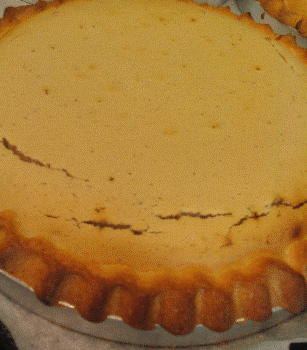 piquer légèrement le fond. 
Emietter la purée de marron. 
Blanchir les oeufs et le sucre. 
Mélanger délicatement avec la purée de marrons. 
Pour finir ajouter l'extrait de vanille. 
Couler dans les fonds de pâte sablée. 
Cuisson douce 190° pendant 20 minutes (Suivant four), la tarte est cuite lorsque le pâte est colorée et que l'appareil au marrons est pris. 

Conseils 
Quelques gouttes de rhum peuvent être ajoutées